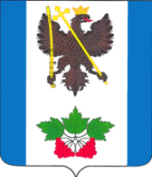 СОВЕТЧЕРНИГОВСКОГО СЕЛЬСКОГО ПОСЕЛЕНИЯ БЕЛОРЕЧЕНСКОГО РАЙОНА 90 СЕССИЯ 4 СОЗЫВАРЕШЕНИЕот 12 февраля 2024 года						                                        № 179п. МолодежныйО внесении изменения в Устав Черниговского сельского поселения Белореченского района В целях изменения численности депутатов Совета Черниговского сельского поселения Белореченского района, в соответствии с пунктом 1 части 10 статьи 35, статьей 44 Федерального закона от 6 октября 2003 года № 131-ФЗ «Об общих принципах организации местного самоуправления в Российской Федерации», руководствуясь статьей 26 Устава Черниговского сельского поселения Белореченского района, Совет Черниговского сельского поселения Белореченского района РЕШИЛ:1. Внести в Устав Черниговского сельского поселения Белореченского района, принятый решением Совета Черниговского сельского поселения Белореченский район от 20 апреля 2017 года № 98 «О принятии Устава Черниговского сельского поселения Белореченского района» (в редакции решений Совета Черниговского сельского поселения Белореченского района от 11 мая 2018 года № 129, от 10 июня 2019 года № 176, от  10 сентября 2020 года № 51, от 18 мая 2021 года № 86, от 14 июля 2022 года № 124, от 16 июня 2023 года № 152),  следующее изменение, изложив часть 1 статьи 24 в следующей редакции:«1. Совет состоит из 10 депутатов, избираемых на муниципальных выборах на основе всеобщего равного и прямого избирательного права при тайном голосовании.».2. Контроль за выполнением настоящего решения возложить на комиссию Совета Черниговского сельского поселения Белореченского района по соблюдения законности, правопорядка, регламента, вопросов депутатской этики и местного самоуправления (Морозову Н.В.).3. Настоящее решение вступает в силу на следующий день после дня его официального опубликования, произведенного после государственной регистрации.При этом, положение части 1 статьи 24 Устава Черниговского сельского поселения Белореченского района (в редакции настоящего решения) применяется к Совету нового созыва (избранному после вступления в силу соответствующей поправки). Глава Черниговского сельского поселения Белореченского района                                О.С. КероджанПредседатель Черниговского       сельского поселения Белореченского района                                     А.А. Кононов                                     